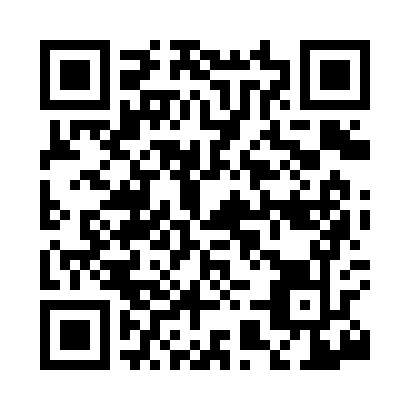 Prayer times for Corum, Alabama, USAWed 1 May 2024 - Fri 31 May 2024High Latitude Method: Angle Based RulePrayer Calculation Method: Islamic Society of North AmericaAsar Calculation Method: ShafiPrayer times provided by https://www.salahtimes.comDateDayFajrSunriseDhuhrAsrMaghribIsha1Wed4:425:5812:464:307:358:522Thu4:405:5712:464:307:368:533Fri4:395:5612:464:317:378:544Sat4:385:5512:464:317:388:555Sun4:375:5412:464:317:388:566Mon4:355:5312:464:317:398:577Tue4:345:5212:464:317:408:588Wed4:335:5112:464:317:418:599Thu4:325:5012:464:317:429:0010Fri4:315:4912:464:317:429:0111Sat4:305:4912:464:317:439:0212Sun4:295:4812:464:317:449:0313Mon4:275:4712:464:327:459:0414Tue4:265:4612:464:327:469:0615Wed4:255:4512:464:327:469:0716Thu4:245:4512:464:327:479:0817Fri4:235:4412:464:327:489:0918Sat4:235:4312:464:327:499:1019Sun4:225:4312:464:327:499:1120Mon4:215:4212:464:327:509:1221Tue4:205:4212:464:337:519:1322Wed4:195:4112:464:337:529:1423Thu4:185:4012:464:337:529:1524Fri4:185:4012:464:337:539:1525Sat4:175:3912:464:337:549:1626Sun4:165:3912:464:337:549:1727Mon4:155:3812:474:347:559:1828Tue4:155:3812:474:347:569:1929Wed4:145:3812:474:347:569:2030Thu4:145:3712:474:347:579:2131Fri4:135:3712:474:347:589:22